Name of journal: World Journal of GastroenterologyManuscript NO: 46718Manuscript type: ORIGINAL ARTICLEBasic StudyExtract of Cycas revoluta Thunb. enhances inhibitory effect of 5-ﬂuorouracil on gastric cancer cells AKT-mTOR pathwayCui XL et al. Anti-cancer effect of Cycas revoluta Thunb. Xing-Liang Cui, Ke-Ji Li, Hai-Xia Ren, Yong-Jian Zhang, Xiao-Dong Liu, Bao-Guo Bu, Lei WangXing-Liang Cui, Hai-Xia Ren, Yong-Jian Zhang, Xiao-Dong Liu, Bao-Guo Bu, Department of Gastroenterology, Affiliated Hospital of Hebei University of Engineering, Handan 056001, Hebei Province, ChinaKe-Ji Li, Department of Surgery, Affiliated Hospital of Hebei University of Engineering, Handan 056001, Hebei Province, ChinaLei Wang, Department of Pathology, Medical College of Hebei University of Engineering, Handan 056000, Hebei Province, ChinaORCID number: Xing-Liang Cui (0000-0003-1287-5632); Ke-Ji Li (0000-0003-2192-0351); Hai-Xia Ren (0000-0002-7786-3571); Yong-Jian Zhang (0000-0002-3703-9932); Xiao-Dong Liu (0000-0003-0916-3378); Bao-Guo Bu (0000-0003-0979-6781); Lei Wang (0000-0003-2420-0237).Author contributions: Wang L and Cui XL designed the research; Li KJ, Ren HX, Zhang YJ and Cui XL performed the research; Liu XD and Bu BG analyzed the data; Wang L and Cui XL wrote the paper.Institutional review board statement: This study was reviewed and approved by the Institutional Review Board of Affiliated Hospital of Hebei University of Engineering.Conflict-of-interest statement: We declare no conflict of interest.Data sharing statement: No additional data are available.Open-Access: This is an open-access article that was selected by an in-house editor and fully peer-reviewed by external reviewers. It is distributed in accordance with the Creative Commons Attribution Non Commercial (CC BY-NC 4.0) license, which permits others to distribute, remix, adapt, build upon this work non-commercially, and license their derivative works on different terms, provided the original work is properly cited and the use is non-commercial. See: http://creativecommons.org/licenses/by-nc/4.0/Manuscript source: Unsolicited manuscriptCorresponding author: Lei Wang, MA, MSc, Associate Professor, Department of Pathology, Medical College of Hebei University of Engineering, No. 42 Congtai Road, Handan 056000, Hebei Province, China. wangleinv1975@126.comTelephone: +86-13131048342Fax: +86-310-8575116Received: February 21, 2019Peer-review started: February 21, 2019First decision: March 5, 2019Revised: March 10, 2019Accepted: March 16, 2019 Article in press:Published online:AbstractBACKGROUNDGastric cancer is one of the most common and deadly malignancies world. Despite recent progress, the 5-year survival rate of gastric cancer is still unsatisfactory. for gastric cancer,  can effectively induce apoptosis. However, the effect of 5-Fu is limited drug resistance of malignant tumor. revious studies have reported Sotetsuflavone from Cycas  Thunb. markedly suppress proliferation by apoptosis, its effect on gastric cancer remain unknown.AIMTo investigate the inhibitory effect of Cycas  Thunb. and overcome drug resistance to 5-Fu.METHODSCell viability was  to determine the  he half-maximal effective concentration and the half-maximal lethal concentration were calculated. Wound-healing and transwell assay were performed . Clonogenic assay to investigate synergistic effect with 5-Fu, and apoptotic detected by Hoechst staining. Western blotting was performed to examine the expression of related proteins and investigate the molecular mechanism. The expressions of proteins, mammalian target of rapamycin (mTOR) and p-AKT, were detected in different combination of treatments for 48 h, then analyzed by ECL detection.RESULTSastric cancer cells were more sensitive to natural extract of Cycas  Thunb., and the extracteffectively inhibit migration and invasion.  5-Fu by enhancing the chemosensitization of gastric cancer cells.  further reducdrug-resistance-related proteins p-AKT and mTOR after 48 h . Compared to 5-Fu, mTOR and p-AKT  reduced by about 50% and , respectively.  that the natural extract of Cycas  Thunb. further increased apopto. apoptosis-related protein X-linked inhibitor of apoptosis protein and apoptosis inducing factor were significantly reduced and increased, respectively, in 5-Fu-resistant gastric cancer line SGC-7901/R treated with extract 5-Fu, while the expression of survivin .CONCLUSIONThe natural extract of Cycas  Thunb. effectively inhibit cell growth and enhance anti-cancer effect of 5-Fu AKT-mTOR pathway.Key words: Gastric cancer; 5-ﬂuorouracil; Cycas  Thunb.; Apoptosis© The Author(s) 2019. Published by Baishideng Publishing Group Inc. All rights reserved.Core tip: 5-ﬂuorouracil (5-Fu) is  effective treatment for gastric cancer, one of the most common and deadly malignancies world. However, the effect of 5-Fu is limited by the drug resistance of gastric cancer. Here we report that natural extract of Cycas  Thunb. effectively inhibit cell growth, migration and invasion. Furthermore, it be used 5-Fu to enhance its anti-cancer effect AKT-mTOR pathway.Cui XL, Li KJ, Ren HX, Zhang YJ, Liu XD, Bu BG, Wang L. Extract of Cycas revoluta Thunb. enhances inhibitory effect of 5-ﬂuorouracil on gastric cancer cells AKT-mTOR pathway. World J Gastroenterol 2019; In pressINTRODUCTIONGastric cancer remains the fourth most common malignancy diagnosed world, especially in Eastern Asia, Eastern Europe  and South America[1-3]. It also is the third main cause death related to malignancy, just behind lung and liver cancer[4]. In 2012, there about 951600 new patients diagnosed with gastric cancer, and over 700000 deaths related to gastric cancer have been recorded[5].   With a broad spectrum of activity malignant cell, 5-ﬂuorouracil (5-Fu) is commonly employed against gastric, liver and colorectal cancers[6-8]. As a prevalent chemotherapeutic drug in clinical practice, 5-Fu can proliferation and DNA replication, gastric, breast and colorectal cancer cells, by inhibiting thymidylate synthase from synthesizing thymine, which induces apoptosis[9-11].   Apoptosis is an important molecular process for stable and orderly growth. It is strictly controlled and to many diseases, cancer[12,13]. This complex process is regulated by a series key proteins, such as X-linked inhibitor of apoptosis protein (XIAP), apoptosis inducing factor (AIF) and survivin. XIAP is a strong apoptotic regulator[14-18] and inhibits caspase-3, -7, and -9 of the apoptotic signaling pathway. AIF is released and promotes apoptosis by intrinsic signaling cascades[19,20] when mitochondria respond to apoptotic stimuli, the translocation of BH3 interacting domain death agonist (Bid)[21]. Survivin is a unique inhibitor of apoptosis (IAP), directly interact with caspases but with some adaptors or cofactors[22-26].   Although 5-Fu is widely used as an anticancer drug, some serious problems, such as low effective response rate severe side effects. One of the most critical concerns is the increasing drug resistan malignant tumor. Many drug-resistance-related proteins identified. For example, P-glycoprotein (P-gp) functions as a molecular ‘pump’ to expel chemotherapy drugs from the inside of the cell, and resistance 5-Fu be reversed P-gp expression reduced[27]. AKT considered a key protein in phosphiotidylinositol-3-kinase (PI3K)/Akt signaling pathway is activated by phosphorylation of Thr308 and Ser473 and can phosphorylate various downstream substrates related to drug sensitivity[28]. Mammalian target of rapamycin (mTOR), a serine/threonine kinase, is a main downstream effector of PI3K/AKT signaling pathway[29]. It also reported that drug resistance may be mediated by AKT-mTOR pathway[30,31].  Fortunately, drug resistance be reduced when combin other compounds. revious studies reported that chemosensitization of cancer cells to 5-Fu can be achieved by using dietary fats particularly n-3 polyunsaturated fatty acids (PUFAs), puerarin, iRGD, troxerutin[32-35].  Some Chinese medicines, Cycas  Thunb., chemosensitization, which provides some novel insights for anti-cancer treatments. According to ancient records, Cycas  Thunb. is an evergreen palm woody plant[36] with useful medicinal value, such as reducing fever and congestion.  Sotetsuflavone, strong anti-tumor activity  lung cancer cell[37,38]. it can effectively induce apoptosis, we studied inhibit growth, migration and invasion of malignant gastric cancer. Furthermore, we evaluated its potential for chemosensitization 5-Fu and investigated its potential molecular mechanism.Materials and methodsMaterials, reagents and antibodiesThe leaf of Cycas  Thunb. was from AnGuo herbal medicine market in HeBei Province of China. DMEM (12800017) and trypsin (25300054) were purchased from Life Technologies (CA, United States). MTT (M2128) and 5-Fu (F6627) were purchased from Sigma (Saint Louis, MO, United States). Antibodies against p-gp, XIAP, p-Akt, AIF, mTOR, survivin, GAPDH were purchased from Abcam (Shanghai, China).xtraction of Cycas  Thunb.The powder of the Cycas  Thunb. was extracted by reflux extraction with 80% ethanol. The extracts collected and concentrate under reduced pressure until there no irritating odor. The product was dissolved in water and filtered. The filtrate was then extracted with dichloromethane, concentrated under reduced pressure and dried.Cell culture MGC-803, SGC-790, HGC-27 were obtained from ATCC (Manassas, VA, United States). SNU-5 obtained from the ell esource enter of Shanghai nstitute of ife ciences, Chinese cademy of ciences. GES-1 obtained from enetics department Beijing ancer esearch nstitute. SGC-7901/R was obtained from Shanghai nstitute of edicine, Chinese cademy of ciences. Cell lines were cultured at 5% CO2 and 37 DMEM medium containing fetal bovine serum (10%), penicillin (100 U/mL), and streptomycin (100 U/mL). Cells were used and analyzed at logarithmic growth phase.Cell viability and clonogenic assay-well plates  cell viability test. Gastric cell lines were treated with the extraction of Cycas  Thunb. or 5-Fu after 24 h. The viability rate was measured by ATPlite assay (Perkin Elmer, Waltham, MA, United States)[39]. One thousand cells with different treatments were seeded into culture dish in clonogenic assays. The number of colonies measured after 9 d.Wound-healing migration assayMGC803 and HGC27 cells were cultured in six-well tissue culture plates and tested when the confluence 80%. ounds were created by sterile pipette tips (10-μL), and loosely attached cells were washed out with phosphate-buffered saline. Light microscope was employed to photograph the progression of cell migration at different times, and in the scratched region.Transwell invasion assayTwenty-four-well Boyden chambers (BD Falcon, Corning-Costar, New York, NY, United States)  used for this assay. Samples were suspended and seeded in the insert chamber with DMEM/F12 media incubated at 37 in 5% CO2 for 24 h to allow cells migrate into the bottom, which DMEM/F12 media and 10% FBS. igrated  counted after staining with DAPI.Western blotting analysisTotal protein was extracted with NP40 lysis buffer. Sodium dodecyl sulfate polyacrylamide gel electrophoresis (SDS-PAGE) and polyvinylidene difluoride membrane were used for separating and transferring samples tris buffered saline tween-20 (TBST) solution containing 5%  for 1 h. Primary antibodies were added overnight at 4 and then rinsed three times for 10 min in TBST. econdary antibodies for 1.5 h before  washed. The results were analyzed by ECL detection system.Cell apoptosis and Hoechst 33258 stainingamples were collected and washed with precooled phosphate-buffered saline (PBS). They were resuspended in 300 μL of binding buffer diluted PBS. After incubation for 10 min, 5 μL Annexin V-FITC was added 5 μL PI for 5 min.  were rinsed three times with precooled PBS and fixed 4% paraformaldehyde for 30 min. After washing with PBS for three times, Hoechst was added to the plate dropwise and incubated at room temperature for 15 min. The results were observed under a fluorescence microscope and photographed after final PBS wash.Statistical analysisThe statistical methods used in this study were reviewed by Zhimin Shi from the College of Hebei University of Engineering.  three times, and the data were processed by SPSS 20.0 statistical software. The standard deviation and Least Significant Difference were calculated by Student-Newman-Keuls test or Dunnett T3 test, in which aP < 0.05 and bP < 0.01.RESULTS growth was inhibited by Cycas revoluta Thunb.  To investigate tumor inhibition effect of Cycas revoluta Thunb., we  cell viability assays. The results showed  Cycas revoluta Thunb. significant after 24 h, especially low and medium doses (0 μg/mL250 μg/mL) (Figure 1A). For treatments under 250 μg/mL extract, viability (MGC-803, SGC-790, HGC-27 and SUN-5) decreased with increasing concentrations of extract, while that of normal human gastric epitheli cells remained stable, which suggested that gastric cancer cells were more sensitive Cycas revoluta Thunb. natural extract than normal gastric cells. eanalyzed the half-maximal effective concentration (EC50) and the half-maximal lethal concentration (LC50) of all cell lines (Figure 1B). he EC50 values of gastric cancer cells ranged from 176.44 μg/mL to 194.88 μg/mL and the LC50 values ranged from 135.23 μg/mL to 152.20 μg/mL. Compared to EC50 (291.32 μg/mL) and LC50 (280.27 μg/mL) values GES-1, the Cycas revoluta Thunb. was obviously more effective gastric cancer cells. , high concentration of extract (250 μg/mL350 μg/mL), the viability rate of gastric cancer cells increase, which may be due to a screening effect for resistant cells or other adaptive mechanism.Cycas revoluta Thunb. reduced migration and invasionTo determine the effect of Cycas revoluta Thunb. natural extract on migration, we  wound-healing assays. astric cancer cell were selected for the test, and lowdose extract (60 μg/mL) which reduced cell viability by about . Our results showed that Cycas revoluta Thunb. significantly reduced migration after 24 h of extract treatment, especially for MGC-803, whose width was over twice that of control (Figure 2A). To further investigate its effect on invasion, we performed transwell invasion assays. Cycas revoluta Thunb. natural extract markedly reduce invasion ability both MGC-803 and HGC-27 (Figure 2B).  demonstrate that the Cycas revoluta Thunb. natural extract effectively inhibit cell migration and invasion.Cycas revoluta Thunb. enhanced anti-cancer effect of 5-Fu by chemosensitizationTo determine whether Cycas revoluta Thunb. natural extract can be used other anti-cancer drugs, we chose 5-Fu, one of the most widely used chemotherapy drugs, for clonogenic assays.  By assessing colony formation ability, we  that although the inhibitory effect of 5-Fu was stronger than that of the extract, combining two drugs enhance the inhibitory effect of 5-Fu (Figure 3A).  To investigate whether the increase inhibitory effect due to chemosensitization, cell viability assays with lowdose extract (60 μg/mL) and increasing dose of 5-Fu for 24 h.  that the Cycas revoluta Thunb. natural extract significantly sensitized gastric cancer cells to 5-Fu (Figure 3B). The EC50 and LC50 values dramatically in MGC-803 (1.6 times and 2.8 times) and HGC-27 (1.8 times and 3.5 times), suggesting Cycas revoluta Thunb. natural extract had additive and synergistic effect with 5-Fu in inhibiting gastric cancer cells. To further confirm this result, we the expression of three key drug-resistance-related proteins including p-gp, p-AKT and mTOR by western blot.  three proteins significantly when 5-Fu was used Cycas revoluta Thunb. natural extract (Figure 3C), which suggested reduced drug-resistance of gastric cancer cells.achemosensitization  apoptosisthe Sotetsuflavone Cycas revolut Thunb. induced apoptosis, we performed Hoechst 33258 staining in 5-Fu-resistant gastric cancer line SGC-7901/R after treat with the extract, 5-Fu both. oth the extract and 5-Fu induce apoptosis, demonstrat Cycas revoluta Thunb. similarly induce apoptosis (Figure 4A). Moreover, the combination of 5-Fu and extract increase apopto (Figure 4A), suggest the chemosensitization of 5-Fu may be mediated via apoptosis . To confirm this hypothesis, we examined the expressional level of three important proteins involved the apoptosis pathway. XIAP and AIF significantly and increased, respectively, while the expression remained stable (Figure 4B). This result demonstrated the chemosensitive enhancement of 5-Fu and Cycas revoluta Thunb. may due to further activation of apoptosis.DISCUSSIONAs one of the most common cancers, gastric cancer frequently diagnosed and to thousands of deaths . Around 500000 people died  just in 2015[3]. Although 5-Fu employed chemotherapy against gastric cancer, its effect varies,  due to the drug resistance of gastric tumor[10,11,27]. To overcome the problem of increasing drug resistance, 5-Fu is used with other compounds to enhance sensitivity. According to previous studies, Cycas revolut Thunbexhibited this potential synergistic effect[37,38]. Therefore, we investigated its inhibitory effect and the effect of chemosensitive enhancement with 5-Fu in gastric cancer.  In this study,  Cycas revoluta Thunb. effectively inhibit growth with little effect on normal gastric cell low and medium dose (0 μg/mL250 μg/mL). Combin the significant decrease EC50 and LC50 values gastric cancer cells, we conclude that gastric cancer cells are more sensitive to Cycas revoluta Thunb. than normal gastric cells. However, the inhibitory effect on normal cells dramatically increased when the concentration of the extract over 250 μg/mL. , the viability rate of cancer cells . may be the strong screening effect of high concentration of Cycas revoluta Thunb. natural extract, in which drug-resistant cancer cells proliferate, or adaptive mechanism. This result also suggests that the dose of Cycas revoluta Thunb. natural extract should be strictly controlled during practical application. ,  demonstrated that Cycas revoluta Thunb. natural extract significantly the migration and invasion ability of gastric cancer cells, further confirm its inhibitory effect on gastric cancer cells.  To determine Cycas revoluta Thunb. natural extract be used with 5-Fu, we carried out clonogenic assays. The results showed that 5-Fu exhibited a stronger inhibitory effect than the extract, combining two drugs further inhibited colony formation. By analyzing EC50 and LC50 values, we can conclude that sensitivity to 5-Fu increased  Cycas revoluta Thunb. natural extract. This result was further confirmed by detecting the expression of drug-resistance-related proteins p-gp, p-AKT and mTOR. p-AKT and mTOR were even further in treatments when combin with Cycas revoluta Thunb. natural extract, suggest that are highly related to Cycas revoluta Thunb-mediated enhancement of sensitivity gastric cancer cells. mTOR involved in phosphorylation, which activate this enzyme. The activation of AKT-mTOR pathway widely observed in various cancers, such as bladder ancer, breast ancer and non-small cell lung cancer[40-45]. This pathway plays an important role in regulating proliferation, survival, metastasis,  drug resistance of tumors, such as paclitaxel or endocrine therapy[44,45]. Some preclinical and clinical evidence also suggested that NEAT1, BAG-1 and XPC involved in the enhanced drug resistance of cancer cells mediated by AKT-mTOR pathway[41,42,44,45], which may provide some clues for us to explore the mechanism that the extract sensitize gastric cancer cells to 5-Fu AKT-mTOR pathway.  Hoechst 33258 staining proved that using two compounds obviously increase the rate of apoptosis, suggest Cycas revoluta Thunb. natural extract further induces apoptosis in 5-Fu treatments. This hypothesis was further by examining the expression of apoptosis-related proteins XIAP, AIF and survivin.  observed that activator AIF increased and inhibitor XIAP decreased, further explain the  apoptosis gastric cancer cells. However, expression remained stable, which suggest this enhancement of apoptosis may not be mediated by survivin.In conclusion, this study suggests that Cycas revoluta Thunb. natural extract can inhibit growth, migration and invasion. Moreover, it can be used 5-Fu  AKT-mTOR pathway, which provides a promising strategy in chemotherapy against gastric cancer.Article Highlights  Research backgroundAs one of the most frequent cancers, gastric cancer caused more than 700000 deaths in just 2012 . Although 5-ﬂuorouracil (5-Fu)  employed treatment against gastric cancer, its effect severely affected by drug resistance of gastric cancer cells. Cycas revoluta Thunb. promis, its effect on gastric cancer remain unknown.Research motivationTo find new ways for chemical sensitization of cancer cells and improve the effect of 5-Fu during chemotherapy against malignancies.Research objectivesTo explore the anti-cancer effect of Cycas revoluta Thunb. in gastric cancer and investigate its chemical sensitization effect gastric cancer cells during treatment.Research methodsThe half-maximal effective concentration and the half-maximal lethal concentration of drugs were determined by cell viability test. he of Cycas revoluta Thunb. on  was investigated by wound-healing and transwell assay. The synergistic effect between Cycas revoluta Thunb. and 5-Fu was confirmed by clonogenic assay and apopto detection. The expression of crucialproteins measured by western blotting.Research results natural extract of Cycas revolut Thunb. kill gastric cancer cells normal gastric cells. , growth, migration and invasion. Cycas  Thunb. can also improve the inhibitory effect of 5-Fu and effectively induce cell apoptosis. Western blotting analysis showed that P-glycoprotein, p-AKT and mammalian target of rapamycin (mTOR) markedly , suggest AKT-mTOR pathway plays an important role in chemical sensitization induced by Cycas  Thunb.Research conclusionsOur study demonstrated the natural extract of Cycas  Thunb. can significantly inhibit growth, migration and invasion. Furthermore, it improve the effect of 5-Fu and promoteapoptosis during chemotherapy. Therefore, our study provides a new drug for improving the clinical effect of chemotherapy in gastric cancer. show that AKT-mTOR pathway, offer a novel mechanism the chemical sensitization effect of Cycas  Thunb.Research perspectivesIn the future, research may reveal the main component of Cycas  Thunb. that enhance the sensitivity of cancer cells and further develop  application in anti-cancer treatments. he molecular pathway related to AKT-mTOR may further explain th mechanism.REFERENCES1 den Hoed CM, Kuipers EJ. Gastric Cancer: How Can We Reduce the Incidence of this Disease? Curr Gastroenterol Rep 2016; 18: 34 [PMID: 27184043 DOI: 10.1007/s11894-016-0506-0]2 Song Z, Wu Y, Yang J, Yang D, Fang X. Progress in the treatment of advanced gastric cancer. Tumour Biol 2017; 39: 1010428317714626 [PMID: 28671042 DOI: 10.1177/1010428317714626]3 Yang C, Jiang H, Huang S, Hong H, Huang X, Wang X, Liao W, Wang X, Chen X, Jiang L. The prognostic role of pretreatment thrombocytosis in gastric cancer: A systematic review and meta-analysis. Medicine (Baltimore) 2018; 97: e11763 [PMID: 30075601 DOI: 10.1097/MD.0000000000011763]4 Ferlay J, Soerjomataram I, Dikshit R, Eser S, Mathers C, Rebelo M, Parkin DM, Forman D, Bray F. Cancer incidence and mortality worldwide: sources, methods and major patterns in GLOBOCAN 2012. Int J Cancer 2015; 136: E359-E386 [PMID: 25220842 DOI: 10.1002/ijc.29210]5 Torre LA, Bray F, Siegel RL, Ferlay J, Lortet-Tieulent J, Jemal A. Global cancer statistics, 2012. CA Cancer J Clin 2015; 65: 87-108 [PMID: 25651787 DOI: 10.3322/caac.21262]6 Fan YL, Fan BY, Li Q, Di HX, Meng XY, Ling N. Preparation of 5-fluorouracil-loaded nanoparticles and study of interaction with gastric cancer cells. Asian Pac J Cancer Prev 2014; 15: 7611-7615 [PMID: 25292036]7 Lei Z, Tan IB, Das K, Deng N, Zouridis H, Pattison S, Chua C, Feng Z, Guan YK, Ooi CH, Ivanova T, Zhang S, Lee M, Wu J, Ngo A, Manesh S, Tan E, Teh BT, So JB, Goh LK, Boussioutas A, Lim TK, Flotow H, Tan P, Rozen SG. Identification of molecular subtypes of gastric cancer with different responses to PI3-kinase inhibitors and 5-fluorouracil. Gastroenterology 2013; 145: 554-565 [PMID: 23684942 DOI: 10.1053/j.gastro.2013.05.010]8 Li X, Cai H, Zheng W, Tong M, Li H, Ao L, Li J, Hong G, Li M, Guan Q, Yang S, Yang D, Lin X, Guo Z. An individualized prognostic signature for gastric cancer patients treated with 5-Fluorouracil-based chemotherapy and distinct multi-omics characteristics of prognostic groups. Oncotarget 2016; 7: 8743-8755 [PMID: 26840027 DOI: 10.18632/oncotarget.7087]9 Wang T, Huang B, Guo R, Ma J, Peng C, Zu X, Tang H, Lei X. A let-7b binding site SNP in the 3'-UTR of the Bcl-xL gene enhances resistance to 5-fluorouracil and doxorubicin in breast cancer cells. Oncol Lett 2015; 9: 1907-1911 [PMID: 25789066 DOI: 10.3892/ol.2015.2938]10 Wu Y, Qi Y, Liu H, Wang X, Zhu H, Wang Z. AMPK activator AICAR promotes 5-FU-induced apoptosis in gastric cancer cells. Mol Cell Biochem 2016; 411: 299-305 [PMID: 26497305 DOI: 10.1007/s11010-015-2592-y]11 Zhang JT, Zhou WL, He C, Liu T, Li CY, Wang L. 5-Fluorouracil induces apoptosis of colorectal cancer cells. Genet Mol Res 2016; 15: 15017326 [PMID: 26985934 DOI: 10.4238/gmr.15017326]12 Emoto Y, Yoshizawa K, Kinoshita Y, Yuki M, Yuri T, Tsubura A. Green tea extract attenuates MNU-induced photoreceptor cell apoptosis via suppression of heme oxygenase-1. J Toxicol Pathol 2016; 29: 61-65 [PMID: 26989304 DOI: 10.1293/tox.2015-0052]13 Kao SJ, Lee WJ, Chang JH, Chow JM, Chung CL, Hung WY, Chien MH. Suppression of reactive oxygen species-mediated ERK and JNK activation sensitizes dihydromyricetin-induced mitochondrial apoptosis in human non-small cell lung cancer. Environ Toxicol 2017; 32: 1426-1438 [PMID: 27539140 DOI: 10.1002/tox.22336]14 Ding WB, Wang YX, Dong CW. microRNA15b induced SMCC7721 apoptosis via down-regulation of XIAP. Eur Rev Med Pharmacol Sci 2017; 21: 542-548 [PMID: 28239814]15 Gao C, Yu H, Yan C, Zhao W, Liu Y, Zhang D, Li J, Liu N. X-linked inhibitor of apoptosis inhibits apoptosis and preserves the blood-brain barrier after experimental subarachnoid hemorrhage. Sci Rep 2017; 7: 44918 [PMID: 28327595 DOI: 10.1038/srep44918]16 Li X, Chen W, Zeng W, Wan C, Duan S, Jiang S. microRNA-137 promotes apoptosis in ovarian cancer cells via the regulation of XIAP. Br J Cancer 2017; 116: 66-76 [PMID: 27875524 DOI: 10.1038/bjc.2016.379]17 Qin S, Yang C, Zhang B, Li X, Sun X, Li G, Zhang J, Xiao G, Gao X, Huang G, Wang P, Ren H. XIAP inhibits mature Smac-induced apoptosis by degrading it through ubiquitination in NSCLC. Int J Oncol 2016; 49: 1289-1296 [PMID: 27498621 DOI: 10.3892/ijo.2016.3634]18 Yang WZ, Zhou H, Yan Y. XIAP underlies apoptosis resistance of renal cell carcinoma cells. Mol Med Rep 2018; 17: 125-130 [PMID: 29115633 DOI: 10.3892/mmr.2017.7925]19 Candé C, Cohen I, Daugas E, Ravagnan L, Larochette N, Zamzami N, Kroemer G. Apoptosis-inducing factor (AIF): a novel caspase-independent death effector released from mitochondria. Biochimie 2002; 84: 215-222 [PMID: 12022952]20 Miyake K, Bekisz J, Zhao T, Clark CR, Zoon KC. Apoptosis-inducing factor (AIF) is targeted in IFN-α2a-induced Bid-mediated apoptosis through Bak activation in ovarian cancer cells. Biochim Biophys Acta 2012; 1823: 1378-1388 [PMID: 22683989 DOI: 10.1016/j.bbamcr.2012.05.031]21 Li H, Zhu H, Xu CJ, Yuan J. Cleavage of BID by caspase 8 mediates the mitochondrial damage in the Fas pathway of apoptosis. Cell 1998; 94: 491-501 [PMID: 9727492]22 Chantalat L, Skoufias DA, Kleman JP, Jung B, Dideberg O, Margolis RL. Crystal structure of human survivin reveals a bow tie-shaped dimer with two unusual alpha-helical extensions. Mol Cell 2000; 6: 183-189 [PMID: 10949039]23 Gu F, Li L, Yuan QF, Li C, Li ZH. Down-regulation of survivin enhances paclitaxel-induced Hela cell apoptosis. Eur Rev Med Pharmacol Sci 2017; 21: 3504-3509 [PMID: 28829489]24 Jaiswal PK, Goel A, Mittal RD. Survivin: A molecular biomarker in cancer. Indian J Med Res 2015; 141: 389-397 [PMID: 26112839 DOI: 10.4103/0971-5916.159250]25 Khan Z, Khan AA, Yadav H, Prasad GBKS, Bisen PS. Survivin, a molecular target for therapeutic interventions in squamous cell carcinoma. Cell Mol Biol Lett 2017; 22: 8 [PMID: 28536639 DOI: 10.1186/s11658-017-0038-0]26 Sokołowska J, Urbańska K. Survivin expression in correlation with apoptotic activity in canine lymphomas. Pol J Vet Sci 2017; 20: 329-338 [PMID: 28865215 DOI: 10.1515/pjvs-2017-0040]27 Tang H, Zeng L, Wang J, Zhang X, Ruan Q, Wang J, Cui S, Yang D. Reversal of 5-fluorouracil resistance by EGCG is mediate by inactivation of TFAP2A/VEGF signaling pathway and down-regulation of MDR-1 and P-gp expression in gastric cancer. Oncotarget 2017; 8: 82842-82853 [PMID: 29137307 DOI: 10.18632/oncotarget.20666]28 Jin P, Wong CC, Mei S, He X, Qian Y, Sun L. MK-2206 co-treatment with 5-fluorouracil or doxorubicin enhances chemosensitivity and apoptosis in gastric cancer by attenuation of Akt phosphorylation. Onco Targets Ther 2016; 9: 4387-4396 [PMID: 27499633 DOI: 10.2147/OTT.S106303]29 He K, Zheng X, Li M, Zhang L, Yu J. mTOR inhibitors induce apoptosis in colon cancer cells via CHOP-dependent DR5 induction on 4E-BP1 dephosphorylation. Oncogene 2016; 35: 148-157 [PMID: 25867072 DOI: 10.1038/onc.2015.79]30 Li Q, Mou LJ, Tao L, Chen W, Sun XT, Xia XF, Wu XY, Shi XL. Inhibition of mTOR suppresses human gallbladder carcinoma cell proliferation and enhances the cytotoxicity of 5-fluorouracil by downregulating MDR1 expression. Eur Rev Med Pharmacol Sci 2016; 20: 1699-1706 [PMID: 27212159]31 Sun Y, Jiang Y, Huang J, Chen H, Liao Y, Yang Z. CISD2 enhances the chemosensitivity of gastric cancer through the enhancement of 5-FU-induced apoptosis and the inhibition of autophagy by AKT/mTOR pathway. Cancer Med 2017; 6: 2331-2346 [PMID: 28857517 DOI: 10.1002/cam4.1169]32 Guo XF, Yang ZR, Wang J, Lei XF, Lv XG, Dong WG. Synergistic antitumor effect of puerarin combined with 5-fluorouracil on gastric carcinoma. Mol Med Rep 2015; 11: 2562-2568 [PMID: 25434307 DOI: 10.3892/mmr.2014.3016]33 Rani I, Sharma B, Kumar S, Kaur S, Agnihotri N. Apoptosis mediated chemosensitization of tumor cells to 5-fluorouracil on supplementation of fish oil in experimental colon carcinoma. Tumour Biol 2017; 39: 1010428317695019 [PMID: 28349837 DOI: 10.1177/1010428317695019]34 Xu GY, Tang XJ. Troxerutin (TXN) potentiated 5-Fluorouracil (5-Fu) treatment of human gastric cancer through suppressing STAT3/NF-κB and Bcl-2 signaling pathways. Biomed Pharmacother 2017; 92: 95-107 [PMID: 28531805 DOI: 10.1016/j.biopha.2017.04.059]35 Zhang L, Xing Y, Gao Q, Sun X, Zhang D, Cao G. Combination of NRP1-mediated iRGD with 5-fluorouracil suppresses proliferation, migration and invasion of gastric cancer cells. Biomed Pharmacother 2017; 93: 1136-1143 [PMID: 28738522 DOI: 10.1016/j.biopha.2017.06.103]36 Kowalska MT, Itzhak Y, Puett D. Presence of aromatase inhibitors in cycads. J Ethnopharmacol 1995; 47: 113-116 [PMID: 8569233]37 Wang S, Hu Y, Yan Y, Cheng Z, Liu T. Sotetsuflavone inhibits proliferation and induces apoptosis of A549 cells through ROS-mediated mitochondrial-dependent pathway. BMC Complement Altern Med 2018; 18: 235 [PMID: 30092797 DOI: 10.1186/s12906-018-2300-z]38 Wang S, Yan Y, Cheng Z, Hu Y, Liu T. Sotetsuflavone suppresses invasion and metastasis in non-small-cell lung cancer A549 cells by reversing EMT via the TNF-α/NF-κB and PI3K/AKT signaling pathway. Cell Death Discov 2018; 4: 26 [PMID: 29531823 DOI: 10.1038/s41420-018-0026-9]39 Pulito C, Mori F, Sacconi A, Goeman F, Ferraiuolo M, Pasanisi P, Campagnoli C, Berrino F, Fanciulli M, Ford RJ, Levrero M, Pediconi N, Ciuffreda L, Milella M, Steinberg GR, Cioce M, Muti P, Strano S, Blandino G. Metformin-induced ablation of microRNA 21-5p releases Sestrin-1 and CAB39L antitumoral activities. Cell Discov 2017; 3: 17022 [PMID: 28698800 DOI: 10.1038/celldisc.2017.22]40 Sathe A, Nawroth R. Targeting the PI3K/AKT/mTOR Pathway in Bladder Cancer. Methods Mol Biol 2018; 1655: 335-350 [PMID: 28889395 DOI: 10.1007/978-1-4939-7234-0_23]41 Sharma VR, Gupta GK, Sharma AK, Batra N, Sharma DK, Joshi A, Sharma AK. PI3K/Akt/mTOR Intracellular Pathway and Breast Cancer: Factors, Mechanism and Regulation. Curr Pharm Des 2017; 23: 1633-1638 [PMID: 27848885 DOI: 10.2174/1381612823666161116125218]42 Ciruelos Gil EM. Targeting the PI3K/AKT/mTOR pathway in estrogen receptor-positive breast cancer. Cancer Treat Rev 2014; 40: 862-871 [PMID: 24774538 DOI: 10.1016/j.ctrv.2014.03.004]43 Ippen FM, Alvarez-Breckenridge CA, Kuter BM, Fink AL, Bihun IV, Lastrapes M, Penson T, Schmidt SP, Wojtkiewicz GR, Ning J, Subramanian M, Giobbie-Hurder A, Martinez-Lage M, Carter SL, Cahill DP, Wakimoto H, Brastianos PK. The dual PI3K/mTOR-pathway inhibitor GDC-0084 achieves antitumor activity in PIK3CA-mutant breast cancer brain metastases. Clin Cancer Res 2019 [PMID: 30796030 DOI: 10.1158/1078-0432.CCR-18-3049]44 Li B, Gu W, Zhu X. NEAT1 mediates paclitaxel-resistance of non-small cell of lung cancer through activation of Akt/mTOR signaling pathway. J Drug Target 2019; : 1-23 [PMID: 30782035 DOI: 10.1080/1061186X.2019.1585437]45 Guerrero-Zotano A, Mayer IA, Arteaga CL. PI3K/AKT/mTOR: role in breast cancer progression, drug resistance, and treatment. Cancer Metastasis Rev 2016; 35: 515-524 [PMID: 27896521 DOI: 10.1007/s10555-016-9637-x]P-Reviewer: Kazuya S, Tanabe SS-Editor: Ma RY L-Editor: Filipodia E-Editor:Specialty type: Gastroenterology and hepatologyCountry of origin: ChinaPeer-review report classificationGrade A (Excellent): 0Grade B (Very good): BGrade C (Good): CGrade D (Fair): 0Grade E (Poor): 0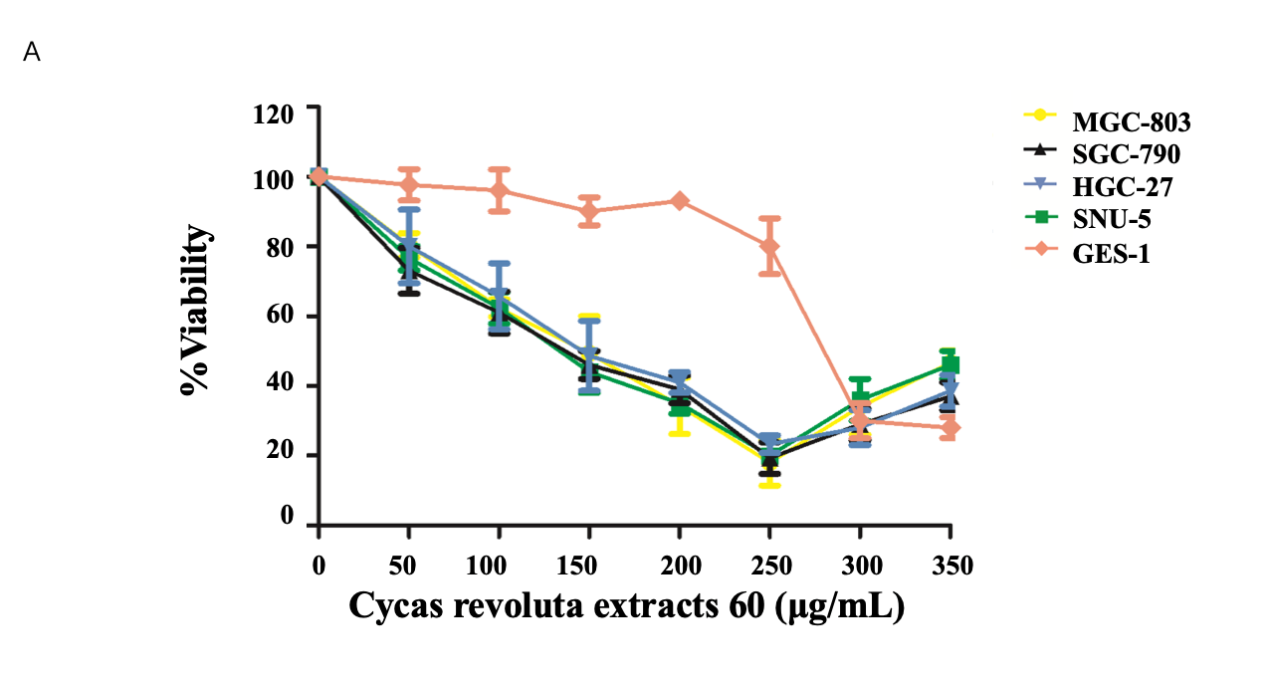 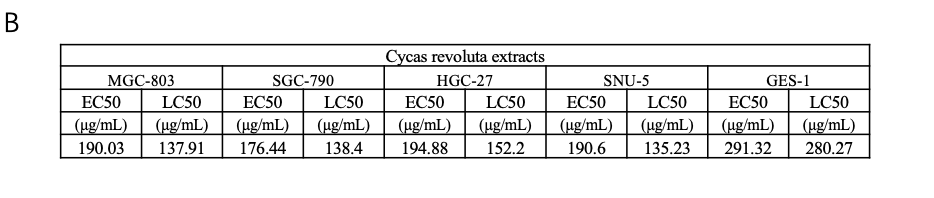 Figure 1 Cycas revoluta Thunb. effectively inhibits growth. A: Dose-response assays of the extract. Gastric cancer cells were analyzed after treat with increasing concentration of the extract for 24 h. The percentage of cell viability was normalized to the control, and three independent experiments were  for calculating ± STDEV B: Half-maximal effective concentration and the half-maximal lethal concentration for each cell line. EC50: Half-maximal effective concentration; LC50: Half-maximal lethal concentration.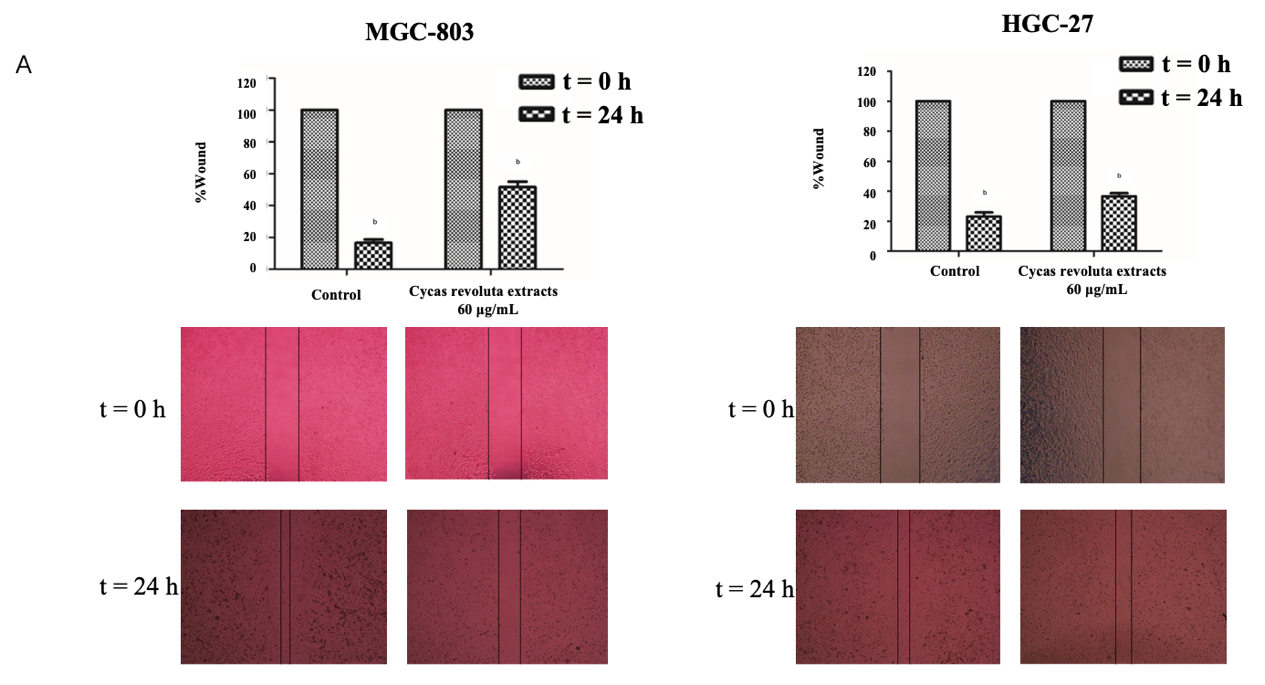 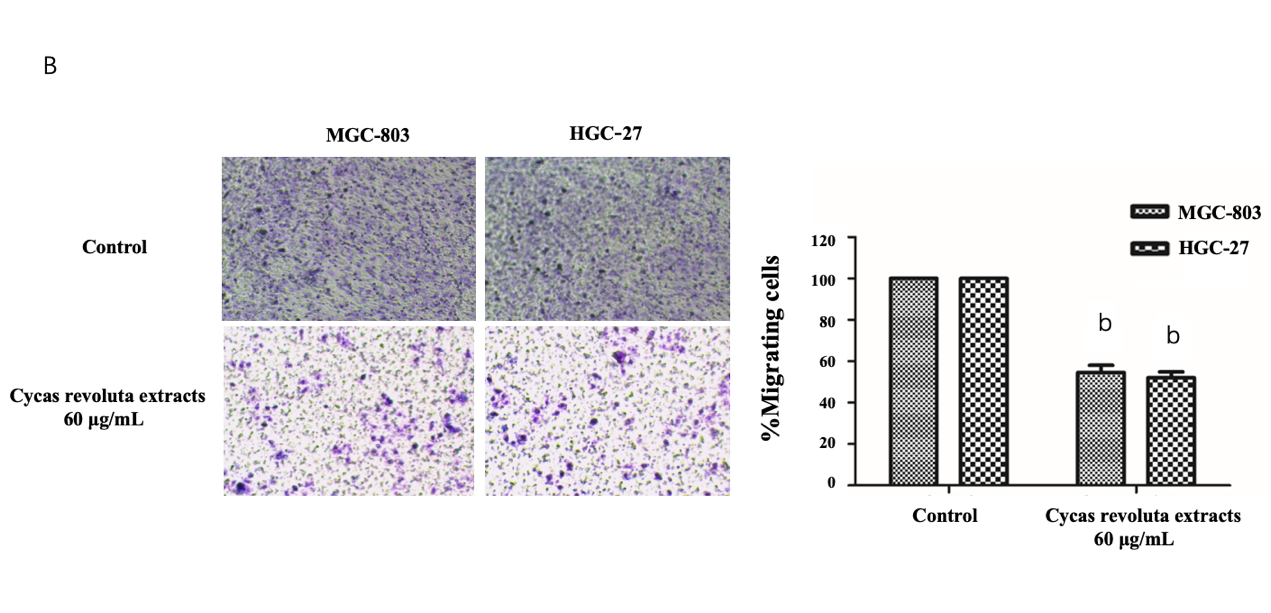 Figure 2 The effect of Cycas revoluta Thunb. natural extract on cell migration and invasion. A: Wound healing assays; and B: transwell invasion assays were performed with lodose extract (60 μg/mL). The wound width or migrated cells normalized to the control shown in histograms, and the error bars represent ± STDEV from n = 3 independent experiments, bP < 0.01.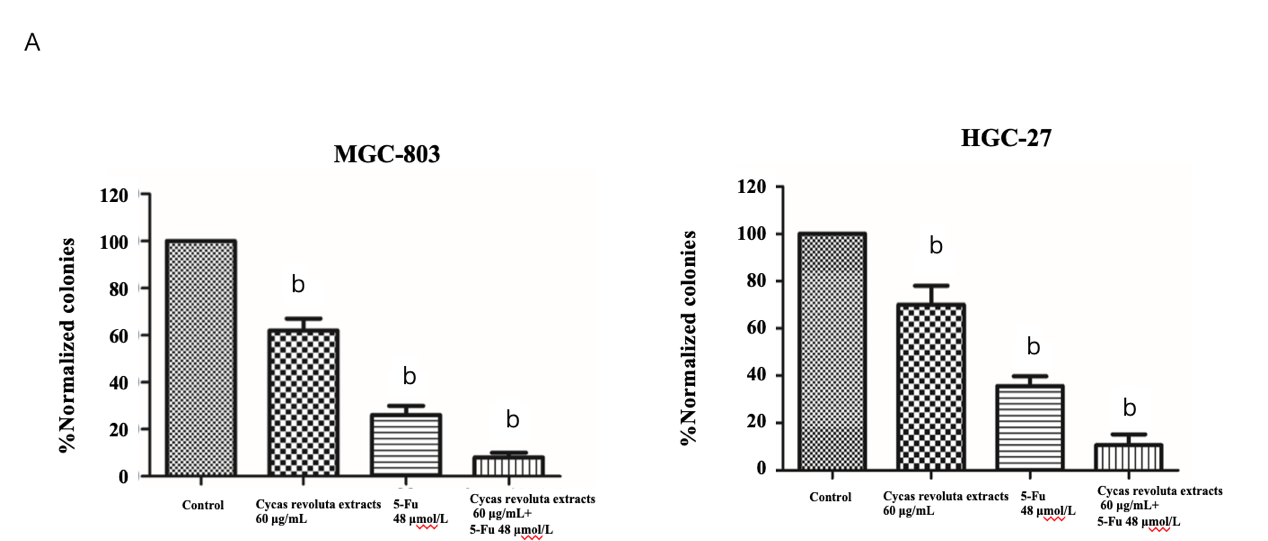 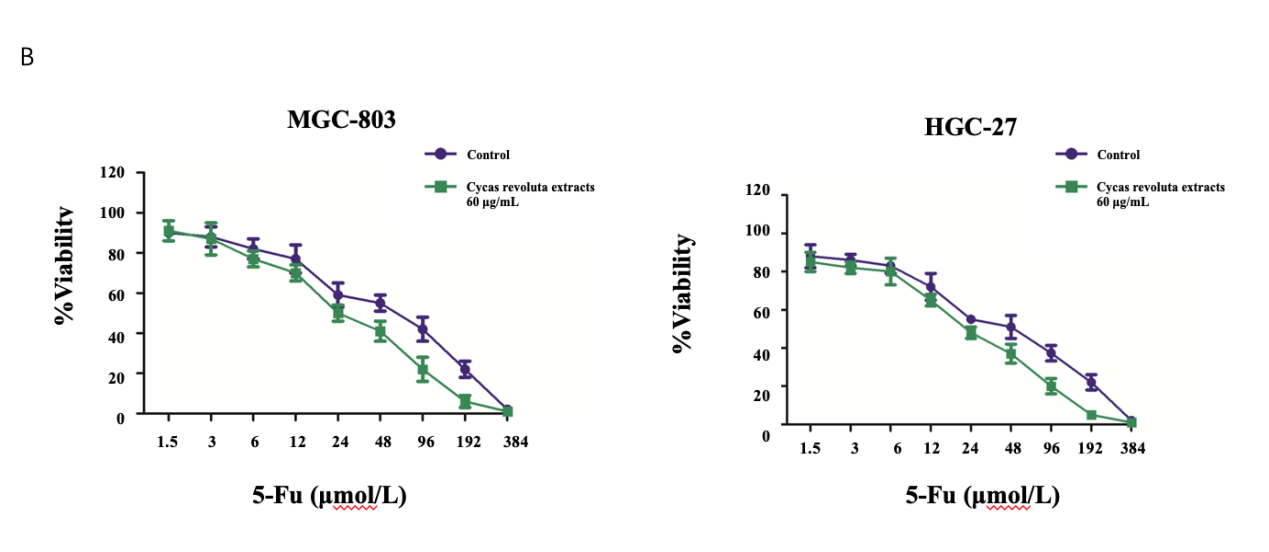 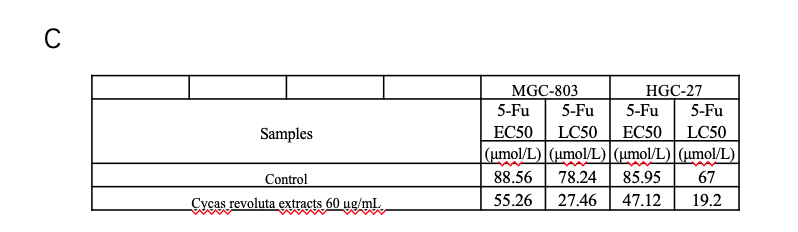 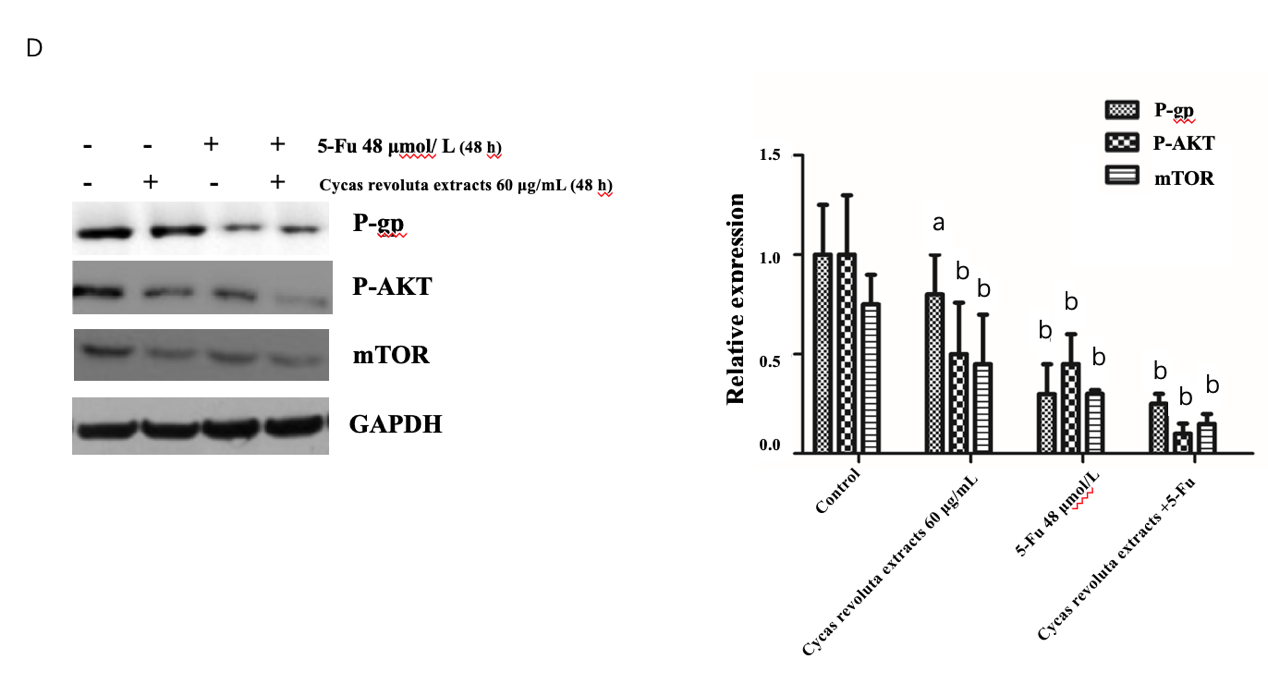 Figure 3 The chemosensitization of Cycas revoluta Thunb. natural extract with 5-ﬂuorouracil. A: Clonogenic assays. The error bars represent ± STDEV from n = 3 independent experiments, bP < 0.01 B: Dose-response assays of 5-ﬂuorouracil (5-Fu) with the extract C: The half-maximal effective concentration and the half-maximal lethal concentration of 5-Fu in combination with the extract. The error bars represent ± STDEV from n = 3 independent experiments D: Western blot analysis of drug-resistance-related protein. GAPDH was used as control. Relative expressions shown the left histogram, and the error bars represent ± STDEV from n = 3 independent experiments aP < 0.05, bP < 0.01. 5-Fu: 5-ﬂuorouracil; EC50: Half-maximal effective concentration; LC50: Half-maximal lethal concentration; mTOR: Mammalian target of rapamycin; P-gp: P-glycoprotein.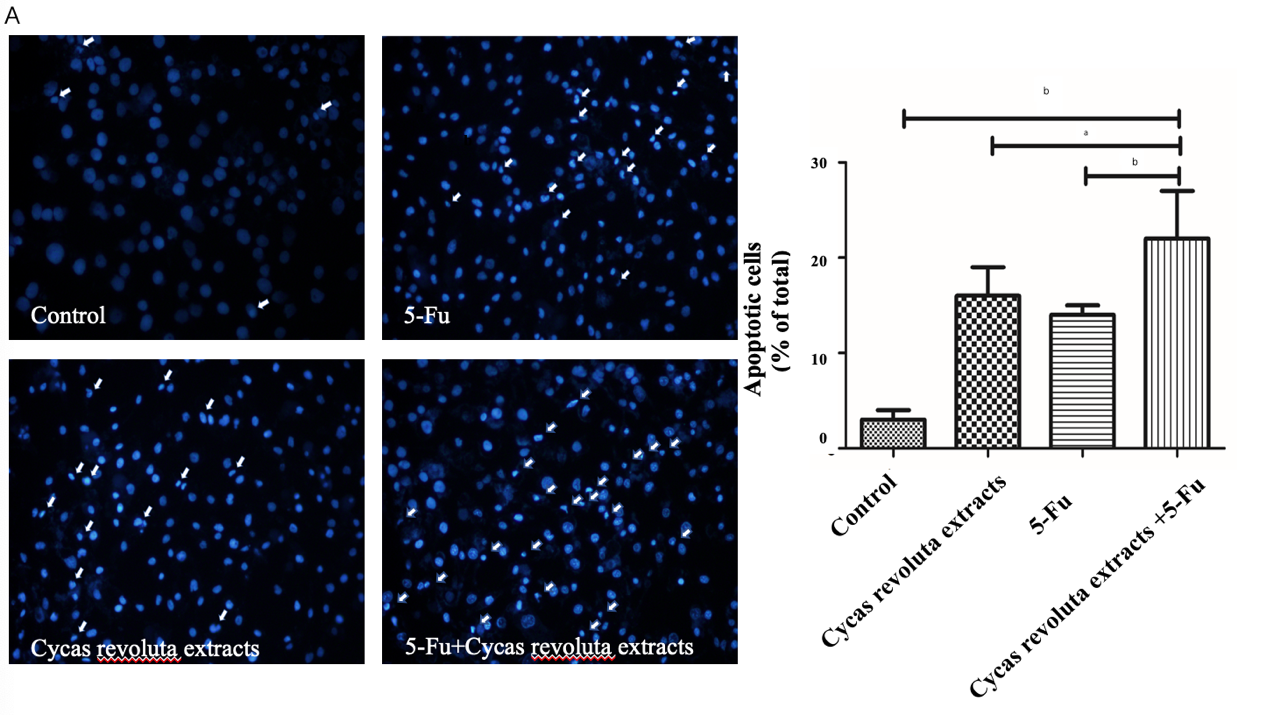 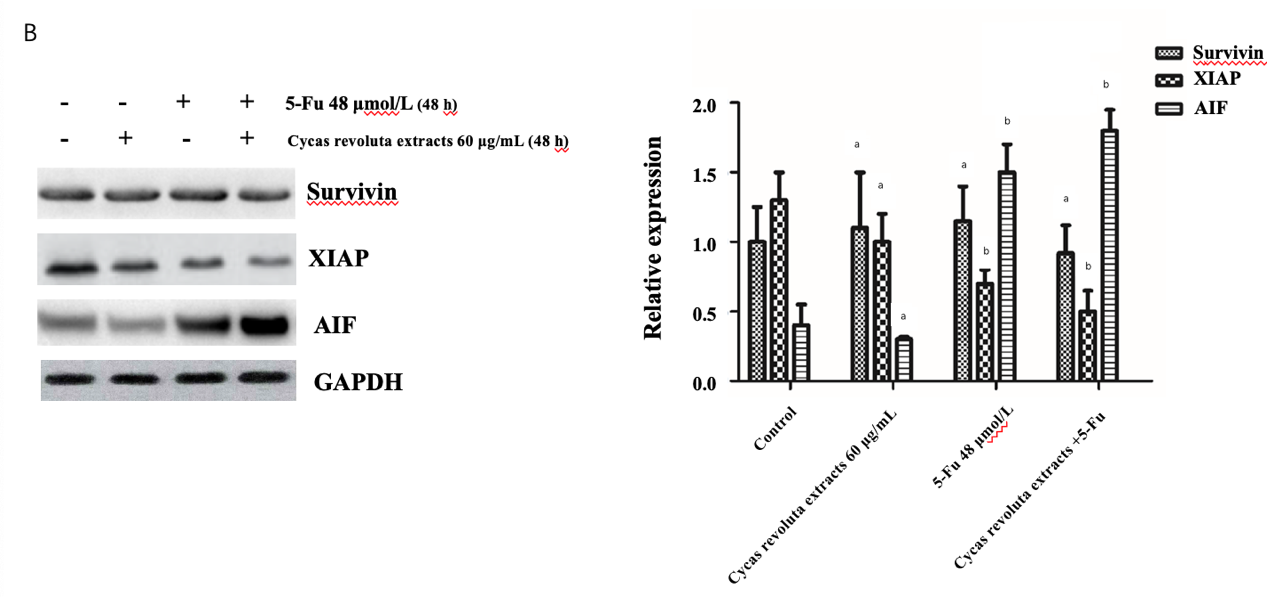 Figure 4 The mechanism of chemosensitization mediated by Cycas revoluta Thunb. A: Hoechst 33258 staining to confirm apoptosis induced by 5-ﬂuorouracil and the extract. The error bars represent ± STDEV from n = 3 independent experiments aP < 0.05, bP < 0.01 B: Western blot analysis of apoptosis-related proteins. Relative expressions shown the left histogram, and the error bars represent ± STDEV from n = 3 independent experiments aP < 0.05, bP < 0.01. 5-Fu: 5-ﬂuorouracil; XIAP: X-linked inhibitor of apoptosis protein; AIF: Apoptosis inducing factor.